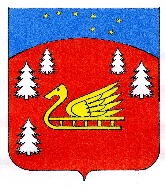 Совет депутатов  муниципального образования Красноозерноесельское поселение муниципального образования Приозерскиймуниципальный район Ленинградской областиРЕШЕНИЕ От 05 ноября 2019 года   № 14О переносе сроков заключенияконтракта с  главой администрациимуниципального            образованияКрасноозерное   сельское поселение Муниципального           образования Приозерский  муниципальный район Ленинградской областиВ соответствии с Решением Совета депутатов муниципального образования Красноозерное сельское поселение муниципального образования Приозерский муниципальный район Ленинградской области:Перенести сроки заключения контракта с главой администрации муниципального образования Красноозерное сельское поселение муниципального образования Приозерский муниципальный район Ленинградской области с 11 ноября 2019 года – 11 ноября 2021 года на 18 ноября 2019 года – 18 ноября 2021 года.Настоящее решение вступает в силу с момента принятия.Опубликовать данное решение в сетевом информационном издании «ЛЕНОБЛИНФОРМ».Глава муниципального образования        					М.И. КаппушевИсп.Викторова С.А., тел. 67-422Разослано: дело – 3,  адиистрация-1